§3179.  Change of circumstancesIf at any time during the continuance of aid the recipient thereof becomes possessed of any property or income in excess of the amount last disclosed to the department, it shall be the duty of the recipient immediately to notify the department of the receipt or possession of such property or income, and the department may, after investigation, either cancel the aid or change the amount thereof in accordance with the circumstances.  [PL 1973, c. 790, §2 (NEW).]A recipient of aid under this chapter whose categorical assistance benefits are terminated by the department must be sent a separate, timely and adequate notice of the effect that that termination will have on the recipient's medical assistance. The department shall develop procedures to assure the continuation, without interruption, of medical assistance to persons who, despite the termination of their categorical assistance benefits, are eligible for continuing coverage through any program under this chapter.  [RR 2021, c. 2, Pt. B, §161 (COR).]SECTION HISTORYPL 1973, c. 790, §2 (NEW). PL 1977, c. 714, §4 (AMD). RR 2021, c. 2, Pt. B, §161 (COR). The State of Maine claims a copyright in its codified statutes. If you intend to republish this material, we require that you include the following disclaimer in your publication:All copyrights and other rights to statutory text are reserved by the State of Maine. The text included in this publication reflects changes made through the First Regular and First Special Session of the 131st Maine Legislature and is current through November 1, 2023
                    . The text is subject to change without notice. It is a version that has not been officially certified by the Secretary of State. Refer to the Maine Revised Statutes Annotated and supplements for certified text.
                The Office of the Revisor of Statutes also requests that you send us one copy of any statutory publication you may produce. Our goal is not to restrict publishing activity, but to keep track of who is publishing what, to identify any needless duplication and to preserve the State's copyright rights.PLEASE NOTE: The Revisor's Office cannot perform research for or provide legal advice or interpretation of Maine law to the public. If you need legal assistance, please contact a qualified attorney.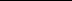 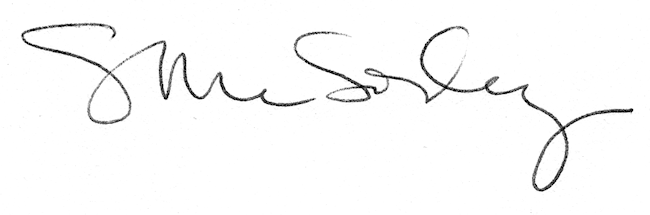 